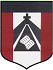 CLASE CORRESPONDIENTE AL DIA JUEVES 28 DE MAYOEDUCACIÓN FISICA                                             PROFESOR MENTA ANDRÉSamenta@institutonsvallecba.edu.ar3° GRADO A y 4° GRADO BCONTENIDO A TRABAJAR: HABILIDADES MOTRICES: DESTREZAS (ROL ADELANTE- ROL ATRÁS, VERTICAL ROL Y  MEDIA LUNA)Continuamos con destrezas!!! En esta oportunidad practicamos las aprendidas la semana pasada, terminamos con vertical, vertical rol y comenzamos con media luna!!!ESPERO QUE LES RESULTE DIVERTIDO EL VIDEO!! https://drive.google.com/file/d/16tB1yTchLaassuVhKXjv1t5RGMpwFZg0/view?usp=sharingPor ahora no es necesario que me devuelvan las tareas. Al finalizar este tema les pediré un pequeño videíto realizando las destrezas practicadas. Yo les avisare oportunamente.MUCHAS GRACIAS!! PROFE. ANDRÉS.